PLÁN PRÁCE – OKTÓBER 2012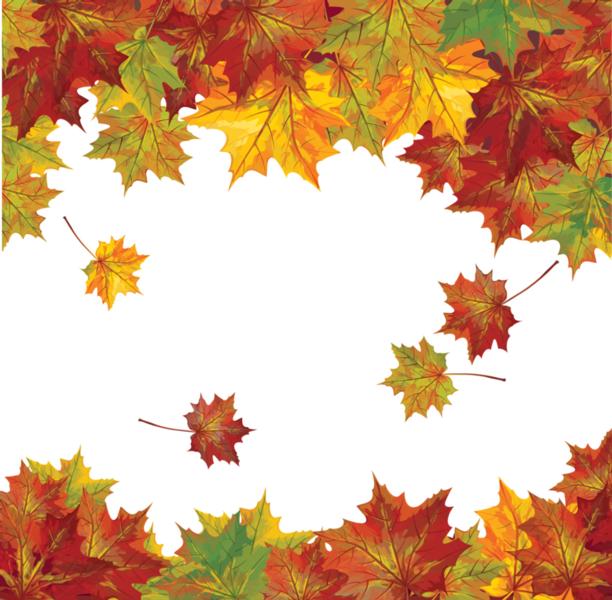 Leto je už nenávratne za nami a po dlhých, teplých a slnečných dňoch sa k slovu hlási jeseň.Krásny    oddych cez  jesenné prázdninypraje vedenie školyod 1.10.Korčuliarsky kurz – zimný štadión 1. stupeňZRŠ, tr.uč.od 1.10.Obnovenie „Schránky dôvery“ otázky, odkazyšk. psychológ, tr.uč.p.Laciková2.10.Jaselské kasárne  – 1.2.3. roč. ,  odchod 9.00 hod.tr.uč., ZRŠ4.10.Zasadnutie MZ   1.-4. roč. začiatok 14,30 hod.ZRŠ, p. Fejesová4.10.Plavecká štafeta – plaváreň 10.00 hod.p. Laciková, p. Mikuš5.10.Odovzdať redukciu učiva žiakov v príslušných predmetochp. Štrbová, uč.žiakov s IVP9.10.Fotenie žiakov 1. ročník od 8.00 hod.ZRŠ 1.stupeň , tr.uč. 1.stupeň10.10.Exkurzia Budapešť - 7.A, 7.B, 7.C ZRŠ, tr.uč.10.10.Odoslať záujem o SŠ – Proforient  VP10.10.Priebežne organizovať Dni otvorených dverí SŠVP, tr.uč.11.10.Exkurzia Levice – 8.A, 8.BZRŠ, tr.uč.12.10.Kontinuálne vzdelávanie – plánKoncepčný plán rozvoja školyKariérové pozície pedagógovZRŠ, RŠZRŠ, RŠZRŠ,RŠ, p. Miartanovádo 12.10.odovzdať IVVP žiakov v CPPaPp. Štrbová 15.10. - 19.10.Vstupné previerky 1. a 2. stupeňMZ, PK,ZRŠ 1.a 2.st.15.10.Pracovná porada – 14.00 hod.RŠ, ZRŠ, všetci pedag.a vych.17.10.Zasadnutie Rady školy – 15,30 hod.-pozvánkyRŠ, p. Palcát, p. MiartanováM. Štefkovičová17.10.Správa o VVV za uplynulý šk.rok - schválenieRŠ, ZRŠ, p. Palcát18.10.Žiacky parlament – 14.00 hod.p. Marková, p.Štrbová, p.Laciková19.10 – 21.10.Konferencia Podbanské „ Inovácie v škole“ ZRŠ, RŠ, p. Valachová,p. Klamárová22.10.EDRaŠ – pracovné dielne, vedecká konferencia 8.50  - 11.00 hod.RŠ, ZRŠ, všetci učitelia,ŠKD 22.10.Najzaujímavejšie podujatia v školskej knižnicip. Vystrčilová25.10.Imatrikulácia 1. ročník – 15.30 hod.ZRŠ 1.st., tr.uč. 1. a 9. roč. p. Lacikvá,Máliš, Kobidová, Maťová, ŠKD vych.29.10.Gremiálna porada – 7.15 hod.vedenie školy30.10.Stretnutie bývalých kolegov- dôchodcov –15.00 hod.RŠ, ZRŠ, ZOOZ p. Sedlárová ŠKD vych.30.10.Zneužívanie moci, masmédiá  8,30  -   9,30  1. – 5. roč.10,00  - 11,10  6. – 9. roč. – telocvičňatr. uč.1. a 2. st. ZRŠ31.10. – 2.11.Jesenné prázdniny - nástup 2. novembra 2012